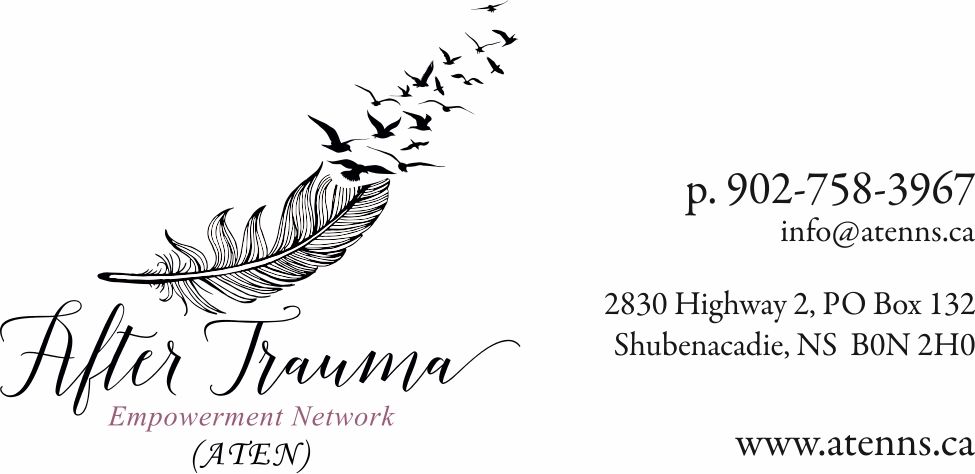 COMMUNITY HEROES QUILTORDER FORMName: Address:Phone:Email:I would like to purchase:	Square			$  50.00	Heart 			$150.00Method of Payment:  Cash		E-transfer (info@atenns.ca)	 Debit 	ChequeName to be placed on quilt:Email completed order form to info@atenns.caThank You for Your Generous Support!!!